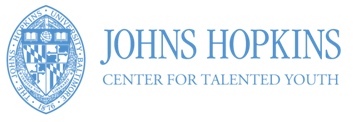 Summer 2012 Employment Opportunity: Academic CounselorThe Johns Hopkins University Center for Talented Youth (CTY) is seeking academic counselors for our summer programs. CTY offers challenging academic programs for highly talented elementary, middle, and high school students from across the country and around the world. Positions are available at residential and day sites at different locations on the east and west coasts.* Information regarding our summer programs can be found at www.cty.jhu.edu/summer/employment.Why work for CTY?Work collaboratively with a team of educators to create a safe, supportive living and learning community for staff, students, visitors, and parentsGain exposure to the social and emotional issues of an academically talented populationCommunicate with families to help them provide the appropriate level of support for their child during the programExperience the unique effect of a challenging yet supportive residential community on a student’s developmentProvide training, orientation, and support to residential and academic staff in their work with students in and out of the classroomCompetitive salary plus room and board at residential sites*What is an Academic Counselor?The academic counselor position at CTY is similar to that of a school counselor. As a member of the site administrative team, the academic counselor provides short-term goal-focused counseling services and supports with the CTY residential and instructional staff in meeting the social, emotional, and educational needs of students. Academic counselors observe classes, visit residence halls, participate in student activities, facilitate workshops for students and staff, and maintain regular office hours. The academic counselor is often a point of contact for families and assists in coordinating efforts to accommodate students with disabilities and special needs. For a full description of the position, please visithttp://cty.jhu.edu/summer/employment/aac.html.What qualifications are needed to be an Academic Counselor?Graduate training in counseling with at least two years of related work experienceExperience working in a residential environmentFamiliarity working with students with disabilities and special needsAbility to advise staff and/or work directly with students on issues such as homesickness, conflict resolution, eating disorders, depression, bullying, and suicideAbility to coach staff in skills related to active listening, classroom management, and creating a safe and supportive residential community for students2012 Program Core Dates:*Session 1: June 21 - July 14, 2012Session 2: July 14 - August 4, 2012*For a full list of locations and dates, please visit http://cty.jhu.edu/summer/employment/sites_dates.html.Questions? Contact us at (410) 735-6185 or ctysummer@jhu.edu. Visit http://cty.jhu.edu/summer/employment.